PENGEMIS DALAM TINJAUAN HUKUM POSITIF DAN HUKUM ISLAM(Studi Kasus di Kelurahan Mandonga Kota Kendari)SKRIPSIDiajukan Untuk Memenuhi Syarat-Syarat Memperoleh Gelar Sarjana Hukum IslamOLEH :P I R A W A T INPM: 09020101031JURUSAN SYARIAH DAN EKONOMI ISLAMSEKOLAH TINGGI AGAMA ISLAM NEGERI SULTAN QAIMUDDIN KENDARI2013 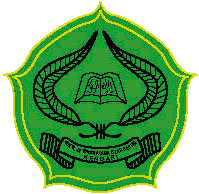 